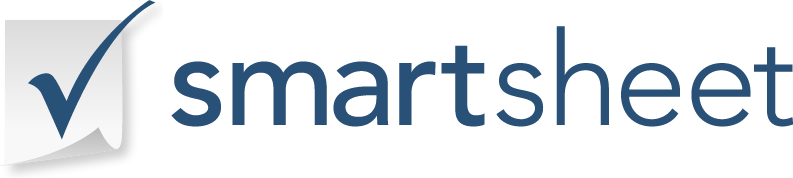  DAY PLANNERDATE☐APPOINTMENT 1APPOINTMENT 1TIME☐BREAKFASTBREAKFASTTIMELOCATIONLOCATION☐APPOINTMENT 2APPOINTMENT 2TIME☐LUNCHLUNCHTIMELOCATIONLOCATION☐APPOINTMENT 3APPOINTMENT 3TIME☐DINNERDINNERTIMELOCATIONLOCATION☐APPOINTMENT 4APPOINTMENT 4TIME☐EXERCISEEXERCISETIMELOCATIONLOCATIONTO DO LISTTO DO LISTTO DO LISTTO DO LISTSHOPPING LISTSHOPPING LISTSHOPPING LISTSHOPPING LIST☐☐☐☐☐☐☐☐☐☐☐☐☐☐☐☐☐☐☐☐☐☐☐☐☐☐☐☐